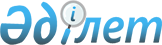 О некоторых вопросах акционерного общества "Международный аэропорт Астана"Постановление Правительства Республики Казахстан от 4 мая 2019 года № 249.
      Правительство Республики Казахстан ПОСТАНОВЛЯЕТ:
      1. Передать право владения и пользования государственным пакетом акций акционерного общества "Международный аэропорт Астана" в размере 100 % Министерству индустрии и инфраструктурного развития Республики Казахстан.
      2. Комитету государственного имущества и приватизации Министерства финансов Республики Казахстан совместно с Министерством индустрии и инфраструктурного развития Республики Казахстан в установленном законодательством порядке принять необходимые меры, вытекающие из настоящего постановления.
      3. Внести в некоторые решения Правительства Республики Казахстан следующие дополнения:
      1) в постановлении Правительства Республики Казахстан от 27 мая 1999 года № 659 "О передаче прав по владению и пользованию государственными пакетами акций и государственными долями в организациях, находящихся в республиканской собственности":
      в перечне государственных пакетов акций и государственных долей участия в организациях республиканской собственности, право владения и пользования которыми передается отраслевым министерствам и иным государственным органам, утвержденном указанным постановлением:
      раздел "Министерству индустрии и инфраструктурного развития Республики Казахстан":
      дополнить строкой, порядковый номер 389-1, следующего содержания:
      "389-1. Акционерное общество "Международный аэропорт Астана".";
      2) Утратил силу постановлением Правительства РК от 04.10.2023 № 862.

      Сноска. Пункт 3 с изменением, внесенным постановлением Правительства РК от 04.10.2023 № 862.


      4. Настоящее постановление вводится в действие со дня его подписания.
					© 2012. РГП на ПХВ «Институт законодательства и правовой информации Республики Казахстан» Министерства юстиции Республики Казахстан
				
      Премьер-МинистрРеспублики Казахстан 

А. Мамин
